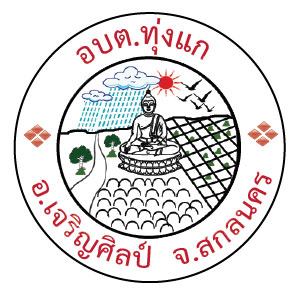 คู่มือการปฏิบัติงานรับเรื่องราวร้องทุกข์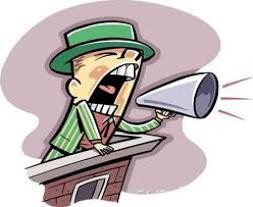 ศูนย์รับเรื่องราวร้องทกข์องค์การบริหารส่วนตำบลทุ่งแกอำเภอเจริญศิลป์   จังหวัดสกลนครคำนำ		คู่มือการปฏิบัติงานรับเรื่องราวร้องทุกข์ของ ศูนย์รับเรื่องราวร้องทุกข์องค์การบริหารส่วนตำบลทุ่งแก ฉบับนี้  จัดทำขึ้นเพื่อเป็นแนวทางการดำเนินการจัดการข้อร้องเรียนของศูนย์รับเรื่องราวร้องทุกข์องค์การบริหารส่วน   ตำบลทุ่งแก  ทั้งนี้  การจัดการข้อร้องเรียนจนได้ข้อยุติ  ให้มีความรวดเร็วและมีประสิทธิภาพ  เพื่อตอบสนอง ความต้องการและความคาดหวังของผู้รับบริการ จำเป็นจะต้องมีขั้นตอน/กระบวนการ และแนวทางในการ ปฏิบัติงานที่ชัดเจนและเป็นมาตรฐานเดียวกัน							ศูนย์รับเรื่องราวร้องทุกข์องค์การบริหารส่วนตำบลทุ่งแกแบบฟอร์มใบรับแจ้งเหตุเรื่องราวร้องทุกข์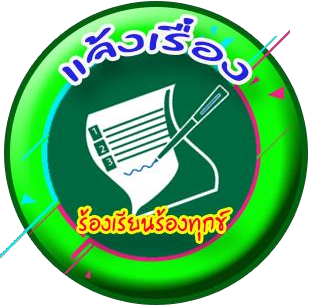 คู่มือการปฏิบัติงานรับเรื่องราวร้องทุกข์ ศูนย์รับเรื่องราวร้องทุกข์องค์การบริหารส่วนตำบลทุ่งแก๑. หลักการและเหตุผล		พระราชกฤษฎีกาว่าด้วยหลักเกณฑ์และวิธีการบริหารกิจการบ้านเมืองที่ดี   พ.ศ. ๒๕๔๖                       ได้ กำหนดแนวทางปฏิบัติราชการ มุ่งให้เกิดประโยชน์สุขแก่ประชาชน โดยยึดประชาชนเป็นศูนย์กลาง                          เพื่อตอบสนองความต้องการของประชาชนให้เกิดความผาสุกและความเป็นอยู่ที่ดีของประชาชน เกิดผลสัมฤทธิ์ต่อ งานบริการที่มีประสิทธิภาพและเกิดความคุ้มค่าในการให้บริการ ไม่มีขั้นตอนปฏิบัติงานเกินความจำเป็น มีการ ปรับปรุงภารกิจให้ทันต่อสถานการณ์ ประชาชนได้รับการอำนวยความสะดวกและได้รับการตอบสนองความ ต้องการ และมีการประเมินผลการให้บริการอย่างสม่ำเสมอ๒. การจัดตั้งศูนย์รับเรื่องราวร้องทุกข์องค์การบริหารส่วนตำบลทุ่งแก		เพื่อให้การบริหารระบบราชการเป็นไปด้วยความถูกต้อง  บริสุทธิ์  ยุติธรรม  ควบคู่กับการพัฒนา           บำบัดทุกข์ บำรุงสุข  ตลอดจนดำเนินการแก้ไขปัญหาความเดือดร้อนของประชาชน ได้อย่างมีประสิทธิภาพ ด้วยความรวดเร็วประสบผลสำเร็จอย่างเป็นรูปธรรม อีกทั้งเพื่อเป็นศูนย์รับแจ้งเบาะแสการทุจริต หรือไม่ได้รับ ความเป็นธรรมจากการปฏิบัติงานของเจ้าหน้าที่  องค์การบริหารส่วนตำบลทุ่งแก  จึงได้จัดตั้งศูนย์รับเรื่องราวร้องทุกข์ ขึ้น ซึ่งในกรณีการร้องเรียนที่เกี่ยวกับบุคคล จะมีการเก็บรักษาเรื่องราวไว้เป็นความลับและปกปิดชื่อผู้ร้องเรียน เพื่อมิให้ผู้ร้องเรียนได้รับผลกระทบและได้รับความเดือดร้อนจากการร้องเรียน๓. สถานที่ตั้ง		๒๔๘  หมู่ที่ ๕ ตำบลทุ่งแก  อำเภอเจริญศิลป์   จังหวัดสกลนคร  ๔๗๒๙๐๔. หน้าที่ความรับผิดชอบ		เป็นศูนย์กลางในการรับเรื่องราวร้องทุกข์ และให้บริการข้อมูลข่าวสาร ให้คำปรึกษา รับเรื่อง ปัญหาความต้องการและข้อเสนอแนะของประชาชน-๒-๕. วัตถุประสงค์		๑.  เพื่อให้การดำเนินงานจัดการข้อร้องเรียน / ร้องทุกข์  ของศูนย์รับเรื่องราวร้องทุกข์องค์การบริหารส่วนตำบลบลทุ่งแก มีขั้นตอน / กระบวนการ และแนวทางในการปฏิบัติงานเป็นมาตรฐานเดียวกัน		๒. เพื่อให้มั่นใจว่าได้มีการปฏิบัติตามข้อกำหนด ระเบียบ หลักเกณฑ์เกี่ยวกับการจัดการข้อร้องทุกข์ ที่กำหนดไว้อย่างสม่ำเสมอและมีประสิทธิภาพ๖. คำจำกัดความ		“ผู้รับบริการ”  หมายถึง  ผู้ที่มารับบริการจากส่วนราชการและประชาชนทั่วไป		“ผู้มีส่วนได้เสีย”  หมายถึง  ผู้ที่ได้รับผลกระทบ  ทั้งทางบวกและทางลบ  ทั้งทางตรงและ ทางอ้อม  จากการดำเนินการของส่วนราชการ  เช่น  ประชาชนในเขตองค์การบริหารส่วนตำบลทุ่งแก“การจัดการข้อร้องเรียน” มีความหมายครอบคลุมถึงการจัดการในเรื่องข้อร้องเรียน/ร้องทุกข์/ ข้อเสนอแนะ/ข้อคิดเห็น/คำชมเชย/การสอบถามหรือการร้องขอข้อมูล		“ผู้ ร้องทุกข์”  หมายถึง  ประชาชนทั่วไป/ผู้มีส่วนได้เสียที่มาติดต่อราชการผ่าน ช่องทาง   ต่าง ๆ โดยมีวัตถุประสงค์ครอบคลุมการ ร้องทุกข์/การให้ข้อเสนอแนะ/การให้ข้อคิดเห็น/การ ชมเชย/การร้องขอข้อมูล		“ช่องทางการรับข้อ ร้องทุกข์” หมายถึง ช่องทางต่าง ๆ ที่ใช้ในการรับเรื่อง ร้องทุกข์  เช่น  ติดต่อด้วยตนเอง/ติดต่อทางโทรศัพท์/เว็บไซต์/Face Book๗. ระยะเวลาเปิดให้บริการ		เปิดให้บริการวันจันทร์ ถึง วันศุกร์ (ยกเว้นวันหยุดที่ทางราชการกำหนด) ตั้งแต่เวลา ๐๘.๓๐ – ๑๖.๓๐ น.-๓-๘. แผนผังกระบวนการจัดการเรื่องร้องทุกข์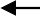 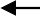 ๑. ร้องเรียนด้วยตนเอง                              รับเรื่องราวร้องทุกข์                       ๒. ร้องเรียนผ่านเว็บไซต์                        องค์การบริหารส่วนตำบลทุ่งแก                             ประสานงานหน่วยงานที่รับผิดชอบ                                                   ดำเนินการตรวจสอบข้อเท็จจริง                ๓. ร้องเรียนทางโทรศัพท์ ๐๔๒-๗๐๙๑๖๐                            แจ้งผลให้ศูนย์รับเรื่องราวร้องทุกข์                                 องค์การบริหารส่วนตำบลทุ่งแก                                                   (๑๕ วัน)                          ๔. ร้องเรียนทาง Facebook                         องค์การบริหารส่วนตำบลทุ่งแกยุติ	    ไม่ยุติยุติเรื่องแจ้งผู้ร้องทุกข์ทราบ      ไม่ยุติแจ้งผู้ร้องทุกข์ทราบ                                 สิ้นสุดการดำเนินการ                            รายงานผลให้ผู้บริหารทราบ-๔-๙. ขั้นตอนการปฏิบัติงาน		การแต่งตั้งผู้รับผิดชอบจัดการข้อร้องทุกข์ ของหน่วยงาน 		๙.๑ จัดตั้งศูนย์ / จุดรับข้อร้องเรียน / ร้องทุกข์ ของประชาชน 		๙.๒ จัดทำคำสั่งแต่งตั้งเจ้าหน้าที่ประจำศูนย์		๙.๓ แจ้งผู้รับผิดชอบตามคำสั่งองค์การบริหารส่วนตำบลทุ่งแก  เพื่อความสะดวกในการประสานงาน๑๐. การรับและตรวจสอบข้อร้องเรียน / ร้องทุกข์ จากช่องทางต่าง ๆ		ดำเนินการรับและติดตามตรวจสอบข้อ ร้องทุกข์ ที่เข้ามายังหน่วยงานจากช่องทาง ต่าง ๆ โดยมีข้อปฏิบัติตามที่กำหนด ดังนี้๑๑. การบันทึกข้อร้องเรียน		๑๑.๑ กรอกแบบฟอร์มบันทึกข้อ ร้องทุกข์ โดยมีรายละเอียด ชื่อ-สกุล ที่อยู่ หมายเลข โทรศัพท์ติดต่อ เรื่อง ร้องทุกข์ และสถานที่เกิดเหตุ		๑๑.๒ ทุกช่องทางที่มีการร้องทุกข์ เจ้าหน้าที่ต้องบันทึกข้อร้องทุกข์ ลงสมุดบันทึกข้อร้องทุกข์๑๒. การประสานหน่วยงานเพื่อแก้ปัญหาข้อร้องเรียน / ร้องทุกข์ และการแจ้งผู้ร้องเรียน / ร้องทุกข์ทราบ		๑๒.๑  กรณีเป็นการขอข้อมูลข่าวสาร  ประสานหน่วยงานผู้ครอบครองเอกสาร  เจ้าหน้าที่ที่ เกี่ยวข้อง  เพื่อให้ข้อมูลแก่ผู้ร้องขอได้ทันที-๕-		๑๒.๒ ข้อ ร้องทุกข์ ที่เป็นการร้องเรียนเกี่ยวกับคุณภาพการให้บริการของหน่วยงาน เช่น ไฟฟ้าสาธารณะดับ การจัดการขยะมูลฝอย ตัดต้นไม้ กลิ่นเหม็นรบกวน เป็นต้น จัดทำบันทึกข้อความ เสนอไปยังผู้บริหารเพื่อสั่งการหน่วยงานที่เกี่ยวข้อง  โดยเบื้องต้นอาจโทรศัพท์แจ้งไปยังหน่วยงานที่เกี่ยวข้อง		๑๒.๓ ข้อ ร้องทุกข์ ที่ไม่อยู่ในความรับผิดชอบขององค์การบริหารส่วนตำบลทุ่งแก ให้ดำเนินการประสานหน่วยงานภายนอกที่เกี่ยวข้อง  เพื่อให้เกิดความรวดเร็วและถูกต้อง  ในการแก้ไขปัญหาต่อไป		๑๒.๔ ข้อร้องเรียนที่ส่งผลกระทบต่อหน่วยงาน เช่น กรณี ผู้ร้องเรียนทำหนังสือร้องเรียน ความไม่โปร่งใสในการจัดซื้อจัดจ้าง ให้เจ้าหน้าที่จัดทำบันทึกข้อความเพื่อเสนอผู้บริหารพิจารณาสั่งการไปยัง หน่วยงานที่รับผิดชอบ เพื่อดำเนินการตรวจสอบและแจ้งผู้ร้องเรียนทราบ ต่อไป๑๓. การติดตามแก้ไขปัญหาข้อร้องเรียน		ให้หน่วยงานที่เกี่ยวข้องรายงานผลการดำเนินการให้ทราบภายใน  ๕  วันทำการ  เพื่อเจ้าหน้าที่ ศูนย์ฯ จะได้แจ้งให้ผู้ร้องเรียนทราบ ต่อไป๑๔.  การรายงานผลการดำเนินการให้ผู้บริหารทราบ		๑๔.๑  ให้รวบรวมและรายงานสรุปการจัดการข้อ ร้องทุกข์  ให้ผู้บริหารทราบทุกเดือน 		๑๔.๒ ให้รวบรวมรายงานสรุปข้อร้องเรียนหลังจากสิ้นปีงบประมาณ  เพื่อนำมาวิเคราะห์การ จัดการข้อร้องทุกข์ ในภาพรวมของหน่วยงาน เพื่อใช้เป็นแนวทางในการแก้ไข ปรับปรุง พัฒนาองค์กร ต่อไป๑๕. มาตรฐานงาน		การดำเนินการแก้ไขข้อร้องทุกข์  ให้แล้วเสร็จภายในระยะเวลาที่กำหนด กรณีได้รับเรื่อง ร้องทุกข์ ให้ศูนย์รับเรื่องราวร้องทุกข์องค์การบริหารส่วนตำบลทุ่งแกดำ เนินการตรวจสอบและพิจารณาส่งเรื่องให้หน่วยงานที่เกี่ยวข้อง  ดำเนินการแก้ไขปัญหาข้อร้องทุกข์ ให้แล้วเสร็จภายใน  ๑๕  วัน  ทำการ๑๖. แบบฟอร์ม๑๗. จัดทำโดยแบบฟอร์มใบรับแจ้งเหตุเรื่องราวร้องเรียนร้องทุกข์ศูนย์รับเรื่องราวร้องทุกข์องค์การบริหารส่วนตำบลทุ่งแก- หมายเลขโทรศัพท์ ๐๔๒-๗๐๙๑๖๐- หมายเลขโทรสาร  ๐๔๒-๗๐๙๐๘๒- เว็บไซต์ www.tungkae.go.thภาคผนวก(แบบคำร้อง ๑)ตัวอย่างแบบคำร้องเรียนร้องทุกข์ (ด้วยตนเอง) 									องค์การบริหารส่วนตำบลทุ่งแก    									 	248  หมู่ที่ 5  ตำบลทุ่งแก           									 อ.เจริญศิลป์   จังหวัดสกลนคร  									 47290				วันที่ ........... เดือน .............. พ.ศ .................เรื่อง   	................................................................เรียน 	นายกองค์การบริหารส่วนตำบลทุ่งแก		ข้าพเจ้า ...................................................... อายุ ............. ปี อยู่บ้านเลขที่............. หมู่ที่ …………ตำบล............................. อำเภอ ............................... จังหวัด ....................... .โทรศัพท์......................                 อาชีพ ............................... ตำแหน่ง.. ......................................เลขที่บัตรประซาซน .............................................ออกโดย ...............................วันออกบัตร ..................................... บัตรหมดอายุ…………………………………………………		มีความประสงค์ขอร้องทุกข์/ร้องเรียนเพื่อให้องค์การบริหารส่วนตำบลทุ่งแก  พิจารณาดำเนินการ ช่วยเหลือหรือแก้ไขปัญหาในเรื่อง……….....................................................................................................................................................................................................................................................................................................................................................................................................................................................................................................................................		ทั้งนี้ข้าพเจ้าขอรับรองว่าคำร้องทุกข์/ร้องเรียนตามข้างต้นเป็นจริงและยินดีรับผิดชอบทั้งทางแพ่งและทางอาญาหากจะพึงมี		โดยข้าพเจ้าขอส่งเอกสารหลักฐานประกอบการร้องทุกข์/ร้องเรียน (ถ้ามี) ได้แก่		๑) ..................................................................................................................... จำนวน............ชุด		๒) ..................................................................................................................... จำนวน............ชุด		๓) ..................................................................................................................... จำนวน............ชุด		จึงเรียนมาเพื่อโปรดพิจารณาดาเนินการต่อไป							ขอแสดงความนับถือ 						     (………………………………….…….)                                                                   ..................................................(แบบคำร้องเรียน.๒)แบบคำร้องทุกข์/ร้องเรียน    (โทรศัพท์)									ที่ศูนย์รับเรื่องร้องเรียน											องค์การบริหารส่วนตำบลทุ่งแก  										อำเภอเจริญศิลป์   จังหวัดสกลนคร  									๔๗๒๙๐							วันที่...................เดือน.......................... พ.ศ......................เรื่อง 	……………………………………………………….เรียน 	นายกองค์การบริหารส่วนตำบลทุ่งแก		ข้าพเจ้า........................................................... อายุ..........ปี อยู่บ้านเลขที่.................. หมู่ที่…......ถนน............................ตำบล................................... อำเภอ................................ จังหวัด.........................................โทรศัพท์..............................................อาชีพ.......................................ตำแหน่ง........................................................มีความประสงค์ขอร้องทุกข์/ร้องเรียนเพื่อให้องค์การบริหารส่วนตำบลทุ่งแกพิจารณาดำเนินการ ช่วยเหลือหรือแก้ไขปัญหาใน เรื่อง………..........................................................................................................................……………………………………………………………………………………………………………………………………………………………………………………………………………………………………………………………………………………………………………………………………………………………………………………………………………………………………………………………………………………………………………………………………โดยขออ้าง.............................................................................................................................     .......................................................................................................................................................................................................................................................................................................................................   ..............................................................................................................................................เป็นพยานหลักฐานประกอบทั้งนี้ข้าพเจ้าขอรับรองว่าคำร้องทุกข์/ร้องเรียนตามข้างต้นเป็นจริงและเจ้าหน้าที่ได้แจ้งให้ ข้าพเจ้าทราบแล้วว่าหากเป็นคำร้องที่ไม่สุจริตอาจต้องรับผิดตามกฎหมายได้						ลงชื่อ 				เจ้าหน้าที่ผู้รับเรื่อง						   (........................................................)						วันที่...........เดือน.........................พ.ศ...............							เวลา...............................(ตอบข้อร้องเรียน๑)แบบแจ้งการรับเรื่องร้องทุกข์/ร้องเรียนที่ สน ๗๘๐๐๑ /……………..					     ที่ทำการองค์การบริหารส่วนตำบลทุ่งแก								     อำเภอเจริญศิลป์   จังหวัดสกลนคร								     ๔๗๒๙๐							วันที่..............เดือน.........................พ.ศ. ...................เรื่อง 	ตอบรับการรับเรื่องร้องทุกข์/ร้องเรียนเรียน ………………………………………………………………..		ตามที่ท่านได้ร้องทุกข์/ร้องเรียนผ่านศูนย์รับเรื่องร้องเรียนองค์การบริหารส่วนตำบลทุ่งแก โดยทาง     (  ) หนังสือร้องเรียนทางไปรษณีย์	(   ) ด้วยตนเอง	(   ) ทางโทรศัพท์    (    ) อื่นๆ ……………………………………………ลงวันที่............................................ เกี่ยวกับเรื่อง...........................................................................................................………………………………………………………………………………………………………………………………นั้น		องค์การบริหารส่วนตำบลทุ่งบแกได้ลงทะเบียนรับเรื่องร้องทุกข์/ร้องเรียนของท่านไว้แล้ว        ตามทะเบียนรับเรื่องเลขรับที่......................................................ลงวันที่…………………………………..และองค์การบริหารส่วนตำบลทุ่งแก  ได้พิจารณาเรื่องของท่านแล้วเห็นว่า   		(  ) เป็นเรื่องที่อยู่ในอำนาจหน้าที่ขององค์การบริหารส่วนตำบลทุ่งแก  และได้มอบหมาย ให้เป็นหน่วยตรวจสอบและดำเนินการ		(  ) เป็นเรื่องที่ไม่อยู่ในอำนาจหน้าที่  ขององค์การบริหารส่วนตำบลทุ่งแก  และได้จัดส่งเรื่องให้..................................................................................ซึ่งเป็นหน่วยงานที่มีอำนาจหน้าที่เกี่ยวข้อง ดำเนินการต่อไปแล้วทั้งนี้ท่านสามารถติดต่อประสานงานหรือขอทราบผลโดยตรงกับหน่วยงานดังกล่าวได้ อีกทางหนึ่ง		(   ) เป็นเรื่องที่มีกฎหมายบัญญัติขั้นตอนและวิธีการปฏิบัติไว้เป็นการเฉพาะแล้วตามกฎหมาย .......................................................................................... จึงขอให้ท่านดำเนินการตามขั้นตอนและวิธีการ ที่กฎหมายนั้นบัญญัติไว้ต่อไป		จึงแจ้งมาเพื่อทราบ							   ขอแสดงความนับถือ						      (.................................................)สำนักปลัด (ศูนย์รับเรื่องร้องเรียน) โทร. ๐ ๔๒๗๐ ๙๑๖๐                                       สารบัญเรื่อง       หน้าหลักการและเหตุผล       ๑การจัดตั้งศูนย์รับเรื่องราวร้องทุกข์องค์การบริหารส่วนตำบลทุ่งแก       ๑สถานที่ตั้ง       ๑หน้าที่ความรับผิดชอบ       ๑วัตถุประสงค์       ๑คำจำกัดความ       ๑แผนผังกระบวนการจัดการเรื่อง ร้องทุกข์  ขั้นตอนการปฏิบัติงาน       ๓       ๔การรับและตรวจสอบข้อร้องเรียนจากช่องทางต่าง ๆ       ๔การบันทึกข้อร้องเรียน       ๔การประสานหน่วยงานเพื่อแก้ไขข้อร้องเรียนและการแจ้งกลับผู้ร้องเรียน       ๔ติดตามการแก้ไขข้อร้องเรียน       ๕การรายงานผลการจัดการข้อร้องเรียนของหน่วยงาน       ๕มาตรฐานงาน       ๕แบบฟอร์ม       ๕จัดทำโดยภาคผนวก       ๕ช่องทางความถี่ในการตรวจสอบช่องทางระยะเวลาด˚าเนินการรับข้อร้องเรียน / ร้องทุกข์ เพื่อประสานหาทางแก้ไข ปัญหาระยะเวลาด˚าเนินการรับข้อร้องเรียน / ร้องทุกข์ เพื่อประสานหาทางแก้ไข ปัญหาระยะเวลาด˚าเนินการรับข้อร้องเรียน / ร้องทุกข์ เพื่อประสานหาทางแก้ไข ปัญหาหมายเหตุร้องเรียนด้วยตนเอง ณศูนย์รับเรื่องราวร้องทุกข์ องค์การบริหารส่วนตำบลทุ่งแกทุกครั้งที่มีการร้องเรียนภายใน๑วันทำการร้องเรียนผ่านเว็บไซต์องค์การบริหารส่วนตำบลทุ่งแกทุกวันภายใน๑วันทำการร้องเรียนทางโทรศัพท์๐๔๒-๗๐๙๑๖๐ทุกวันภายใน๑วันทำการร้องเรียนทาง Face Bookทุกวันภายใน๑วันทำการ